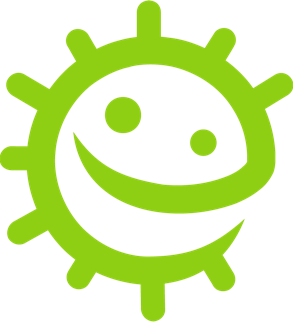 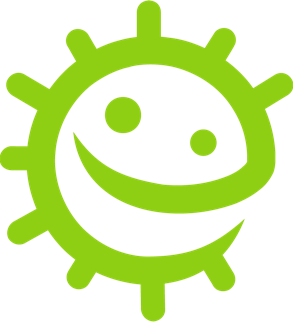 Introduction to Micro-organisms Teacher GuidanceBackground InformationMicro-organisms, more commonly known as germs, bugs or microbes, are tiny living things too small to be seen with the naked eye. They are found almost everywhere on Earth. Some microbes are useful, and others can be harmful to humans. It is important to clarify that microbes are not innately useful or harmful. Rather that some microbes can be useful to humans whilst others can be harmful depending on the situation. For example, the mould Aspergillus is used to help make chocolate, however can cause harm to humans if inhaled into the lungs. Although extremely small, microbes come in many different shapes and sizes. The three groups of microbes covered in the resource are viruses, bacteria and fungi.Viruses often cause illnesses like coughs and colds. Viruses need to live inside a living organism, such as plants and animals, to make more viruses.Bacteria are single-celled organisms that can grow very quickly and can in some circumstances make substances (toxins) that are harmful to humans. Other bacteria are completely harmless to humans, and some are useful and help us make food like yoghurt and can be good for our health. Bacteria can be divided into three groups based on their shapes – cocci (balls), bacilli (rods) and spirals. Scientists and healthcare workers can use these shapes to identify which infection a patient has.Fungi are the largest of the three microbes described, they get their food by either decomposing (breaking down) dead plants and animals, or by growing on another living thing. Fungi can be harmful by causing infection or being poisonous to eat; others can be useful or harmless, some fungi like Penicillium help us make medicines.Spread of InfectionThere are many ways our bodies can be exposed to infection and several things that we can do to help prevent this happening. In this teacher refresher section we only cover information for the activities contained in this resource.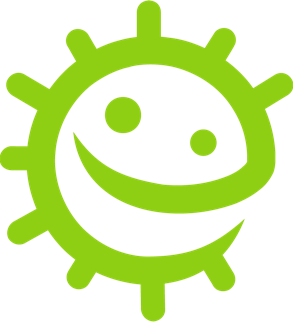 Introduction to Micro-organismsLesson 1: Introduction to Micro-organismsThis lesson is designed to introduce students to viruses, bacteria and fungi. The introductory activity allows students to combine their observational and creative skills to make a microbe of their own choice, exploring various microbial types and shapes.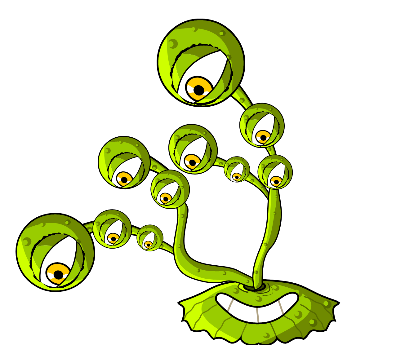 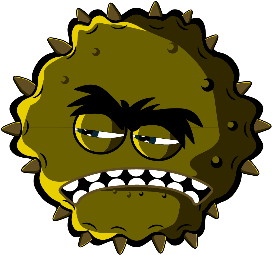 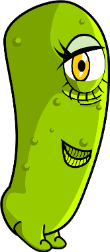  Learning OutcomesAll students will:Understand there are three different types of microbes: viruses, bacteria and fungi.Understand microbes are all different shapes and sizes.Understand some microbes are useful but some can be harmfulMost students will:Understand microbes are found everywhere.Understand most microbes are too small to be seen with the naked eye. Curriculum LinksPHSE/RHSEHealth and preventionScienceWorking scientificallyLiving things and their habitatsEnglishReading & comprehensionWriting	 Lesson 1: Introduction to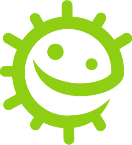 Micro-organismsResources RequiredActivity: Modelling MicrobesPer groupColoured modelling clay (followTS1 for a home-made recipe)Permanent black markerSH1 Making Microbes GuideSH2 Microbes Fun Fact SheetSH3-5 Microbe Example SheetsPer studentPetri dishes (optional)Extension Activity: Yes or No CardsPer class/groupSW1 Yes or No CardsTS2 Yes or No AnswersExtension Activity: Microbe FlashcardsPer class/studentSW2 Microbes FlashcardsExtension Activity: Fill in the Blanks WorksheetPer groupSW3 Microbe Mania Fill in the Blanks WorksheetThe modelling clay activity can be carried out using arts and craft materials you may already have in your classroom, or by drawing the microbes. Supporting MaterialsTS1 Home-made Modelling Clay RecipeSH1 Making Microbes GuideSH2 Microbe Mania Fun Fact SheetSH3 Microbe Example Sheets (SH4-5 available online)SW1 “Yes” and “No” cardsSW2 Microbes FlashcardsSW3 Microbes Mania Fill in the Blank WorksheetAdvanced PreparationFor the main activity students will be making microbes out of modelling clay. Use the Making Microbes Guide (SH1), Microbe Mania Fun Fact Sheet (SH2) and Microbe Example Sheets (SH3-5) for inspiration. Provide each student group with modelling clay, Petri dishes (if using), images and information about microbe. Lesson 1: Introduction toMicro-organismsKey WordsFungiBacteriaVirusesCocciBacilliSpiralPenicilliumLactobacilliHealth & SafetyTake care that modelling clay is non-toxic and suitable for students.Take care that students do not eat the modelling clay.For safe microbiological practices in the classroom consult CLEAPPSwww.cleapps.org.ukWeblinkse-bug.eu/eng/KS1/lesson/ Introduction-to-Microbe IntroductionBegin the lesson by asking students if they know what microbes are. Explain that they are tiny living things that are all around us. Most of these are too small to be seen with our eyes.Ask the students if they, or anyone in their family, has ever been poorly with a cough, cold or a temperature? What do they think caused it? Explain to the students that some illnesses called infections, are caused by these tiny living things called microbes. Explain that there are three different types of microbes: viruses, bacteria and fungi.Emphasise that although some microbes make us ill, there are also useful microbes. Tell the students that bacteria help to make foods like yoghurt, and fungi like yeast help make bread while other fungi are used as medicines.Highlight to the class that microbes can be found EVERYWHERE: floating around in the air we breathe, on the food we eat, on the surface of our bodies, in our mouth, nose and gut/tummy, most of these are not harmful and some are good for us.ActivityThis activity aims to introduce students to different types of microbes and microbe shapes by allowing them to make a microbe out of modelling clay. This activity also introduces students to terms associated with microbes that they may come across day-to-day e.g. germs, bugs.Remind the students that there are three different types of microbes (viruses, bacteria and fungi) and how these are different.Encourage students to make microbes using modelling clay and to place them in a Petri dish (if using). They can use the images from SH1 and SH3-5, and information about microbes on SH2 as inspiration.Point out common forms of microbes that they might have heard of to get them started.Ask them which microbe they are making and to describe it e.g. is it a virus, fungi or bacteria and is it useful or harmful?When they have finished, ask students to write what they have made on the Petri dish with the permanent black marker. Students can take the dish home.Discussion	Discuss the microbes the students made highlighting the differences between viruses, bacteria and fungi.If you have used the extension activity, SW1 Yes and No cards, discuss the answers with the students. Explain that not all microbes make us poorly.Fascinating FactMicro-organisms first appeared on earth about 3.5 billion years ago and are essential to sustain life on our planetExtension Activities Yes or No cardsAs a class activity or in groups of 3 or 4 provide SW1 Yes or No cards or display them on a whiteboard. Ask students to answer yes or no to the questions provided. Answers can be found in TS2 on the e-Bug website.Microbe FlashcardsSW2 can be used to support learning. Print the sheet and cut out the flashcards or display on a whiteboard. Ask students to name the image, the correct word is shown on the card.Fill in the Blanks WorksheetSW3 requires students to fill in the blanks using the correct words provided. Provide one worksheet per student to help test their knowledge of microbes.Learning ConsolidationAt the end of the lesson, ask the class the following questions as a fact checking exercise.What are the three different types of microbes?Answer: Viruses, bacteria and fungiMicrobes can be beneficial to us e.g. yeast, can be used to make bread rise. What type of microbe is yeast?Answer: FungusTrue or false? Microbes are invisible to the naked eye and come in different shapes and sizes.Answer: True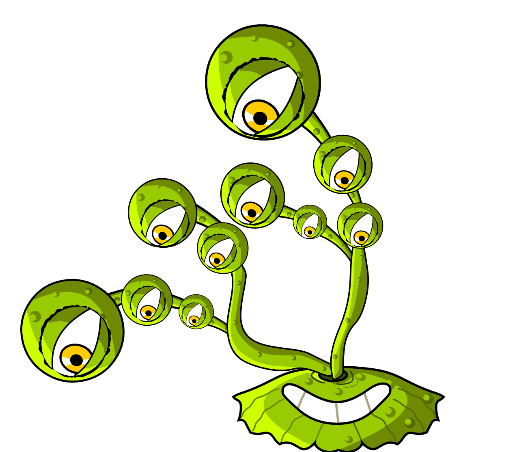 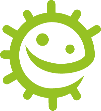 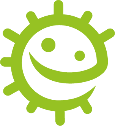 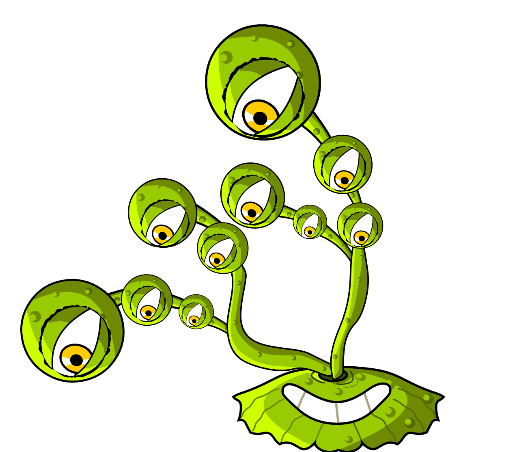 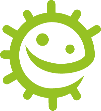 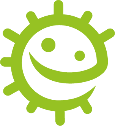 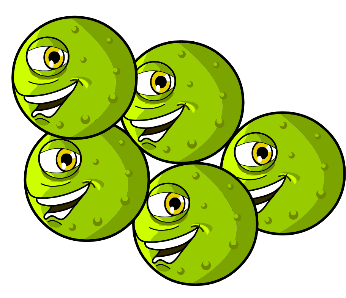 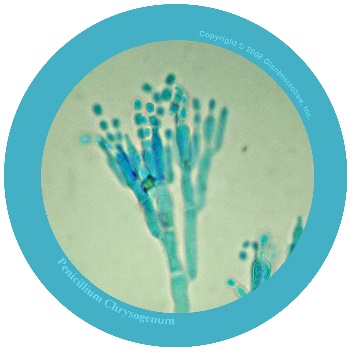 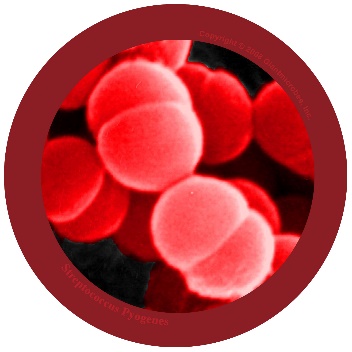 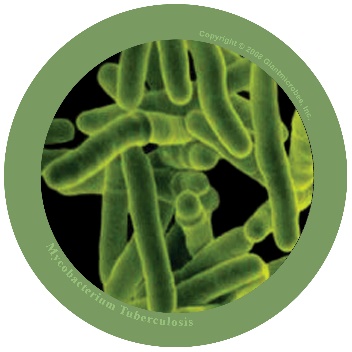 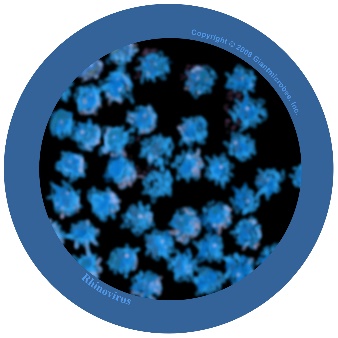 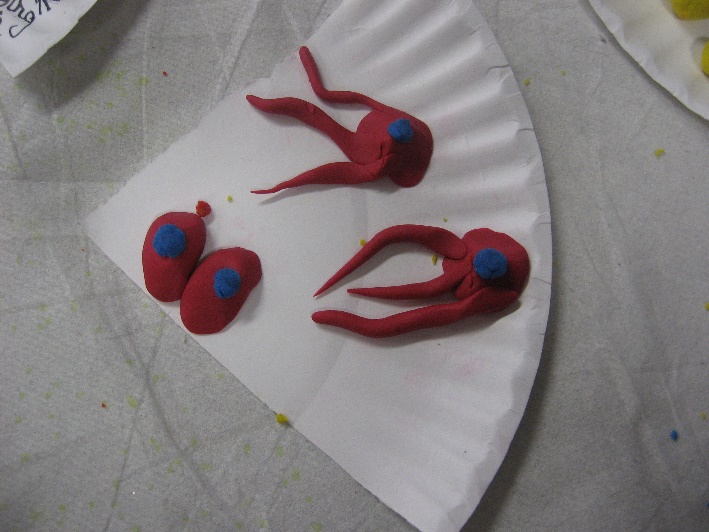 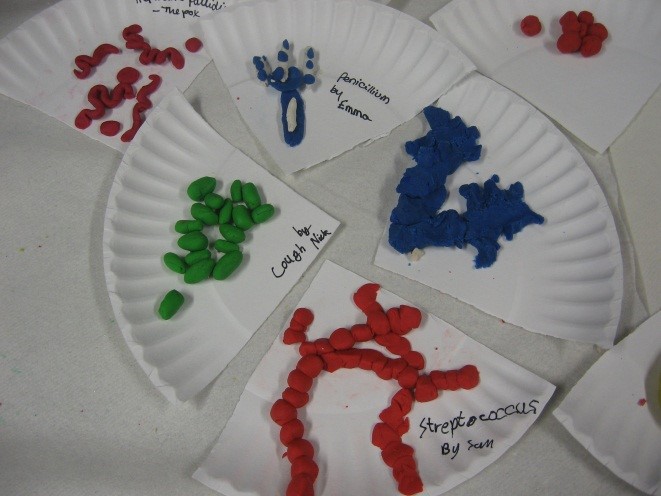 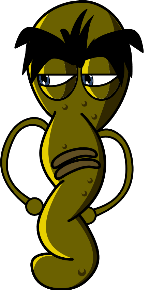 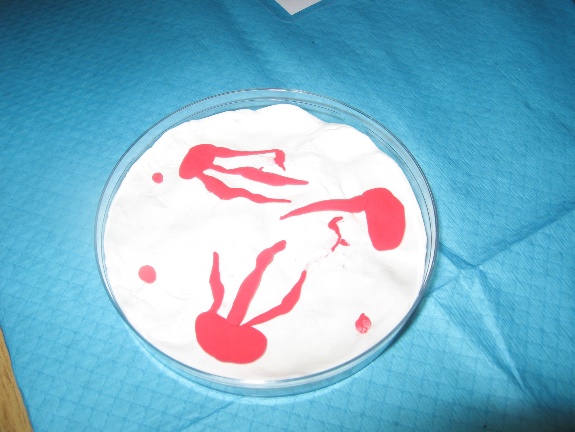 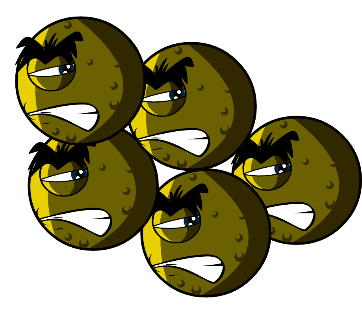 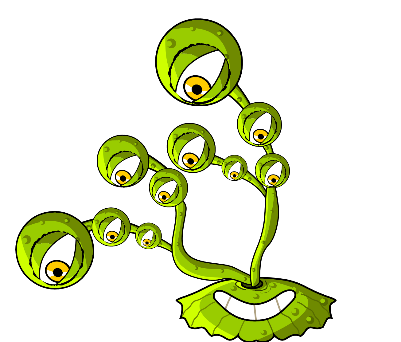 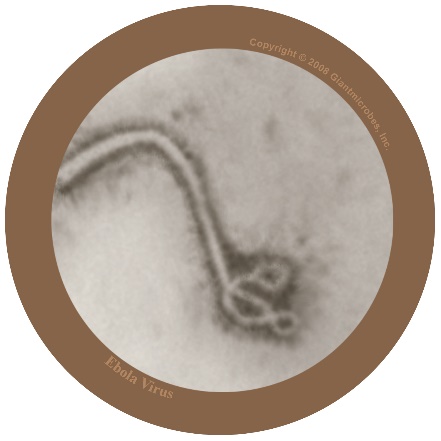 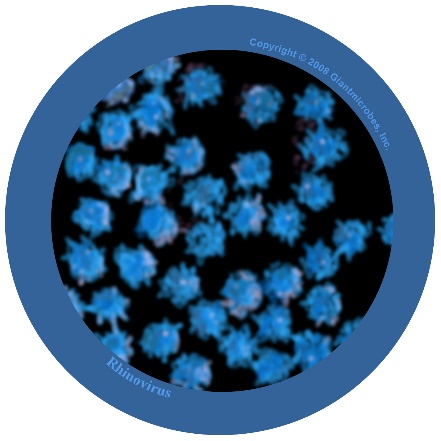 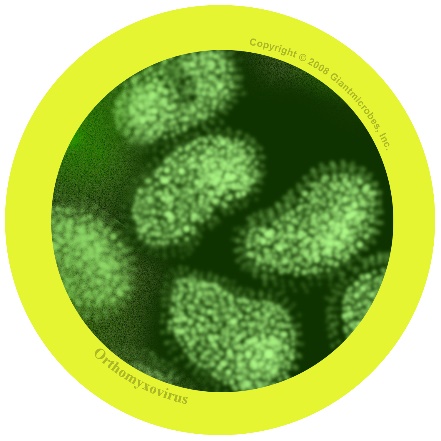 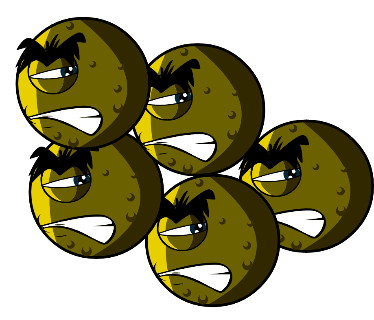 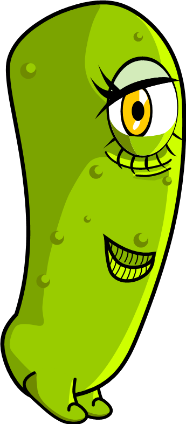 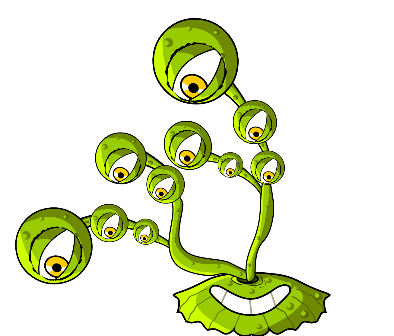 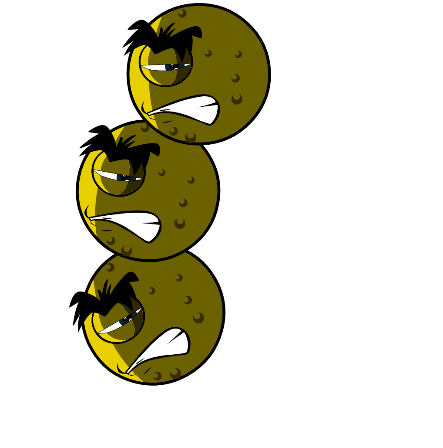 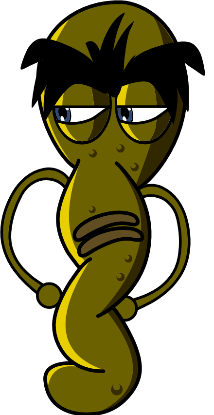 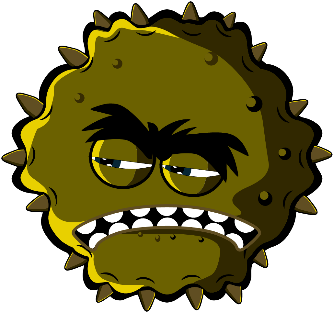 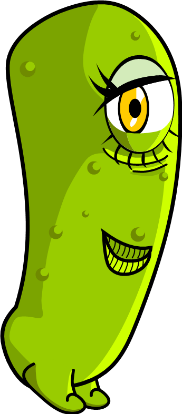 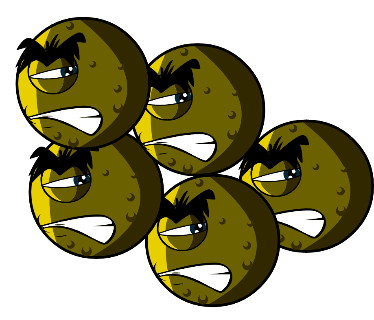 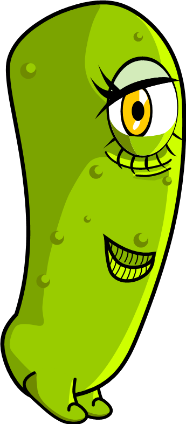 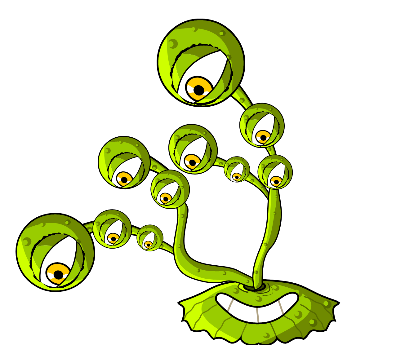 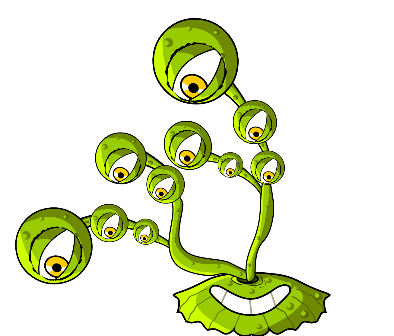 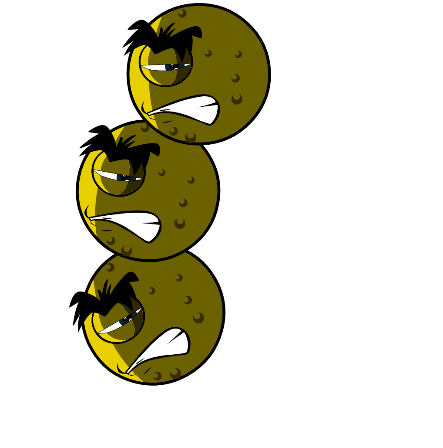 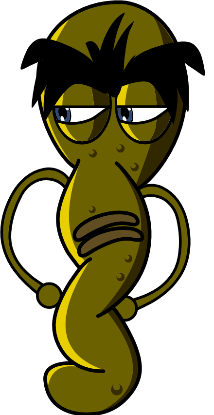 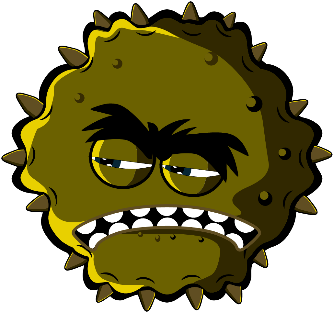 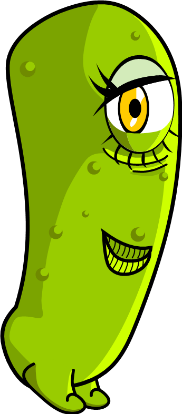 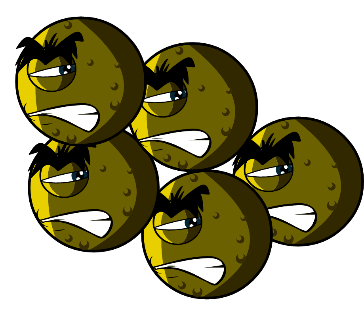 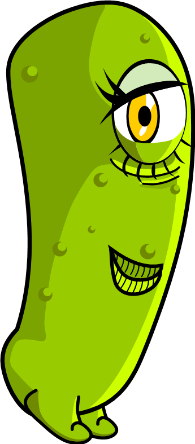 